DSWD DROMIC Report #1 on the Fire Incident inBrgy. 8 Millionaires Compound, Caloocan Cityas of 6 February 2019, 4PMSUMMARYOn 5 February 2019 at 4:30 AM, a fire incident occurred at Brgy. 8 Millionaires Compound, Caloocan City. The cause of the fire is still under investigation.Source: DSWD FO-NCRStatus of Affected Families / Persons A total of 100 families or 500 persons were affected by the fire incident in Brgy. 8 Millionaires Compound, Caloocan City (see Table 1).   Table 1. Affected Families / Persons   Note: Ongoing assessment and validation being conducted.Source: DSWD FO-NCRSITUATIONAL REPORTDSWD-DRMBDSWD-FO NCR*****The Disaster Response Operations Monitoring and Information Center (DROMIC) of the DSWD-DRMB continues to closely coordinate with DSWD-FO NCR for significant disaster response updates and assistance provided.JESUS M. CEBALLOS IVReleasing Officer PHOTO DOCUMENTATION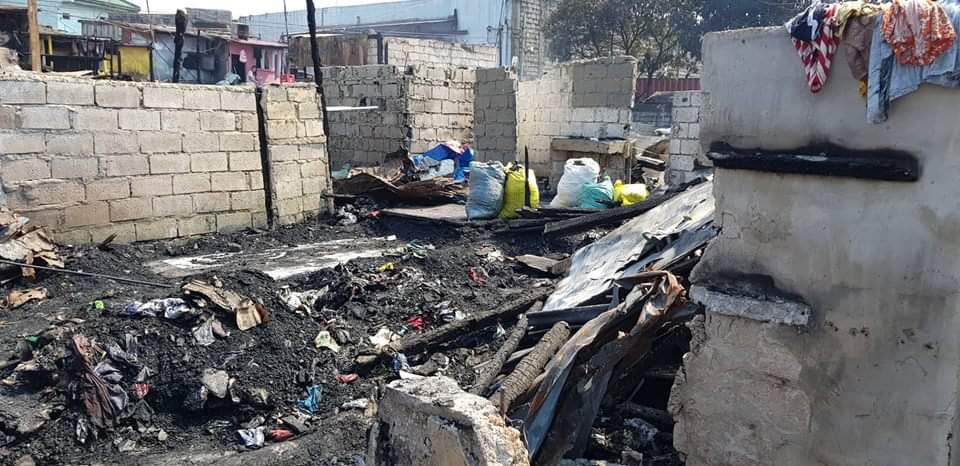 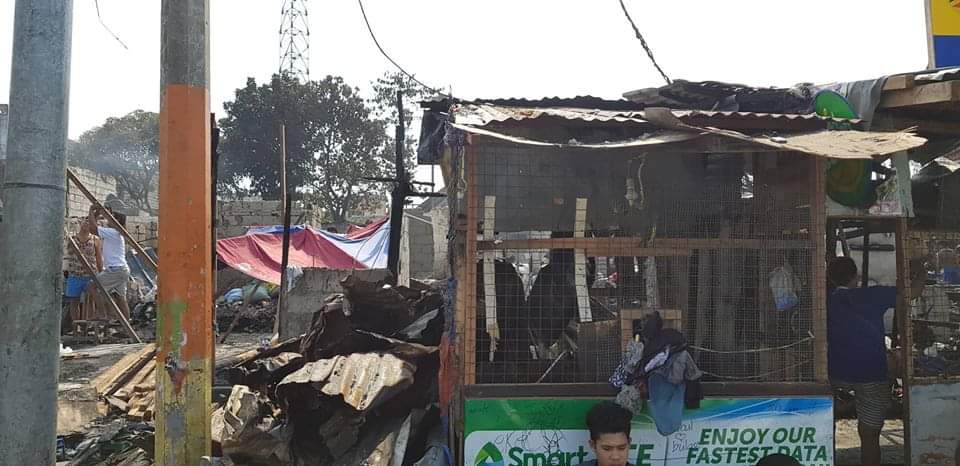 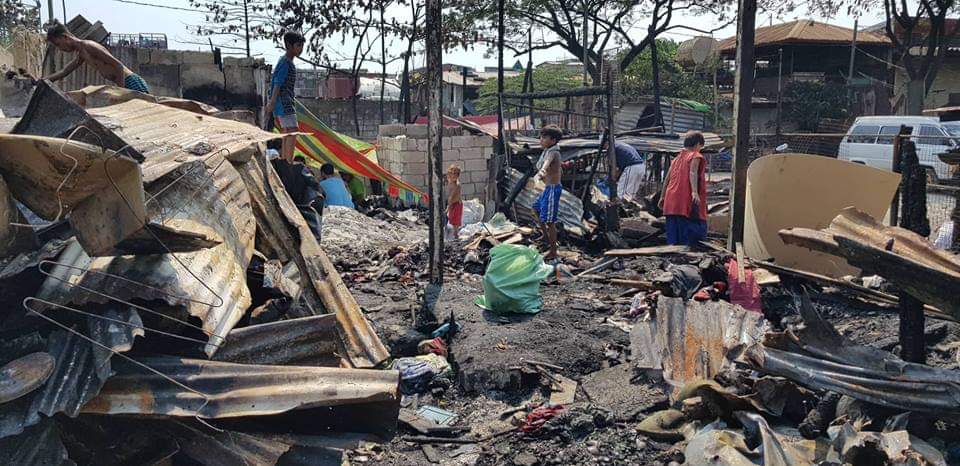 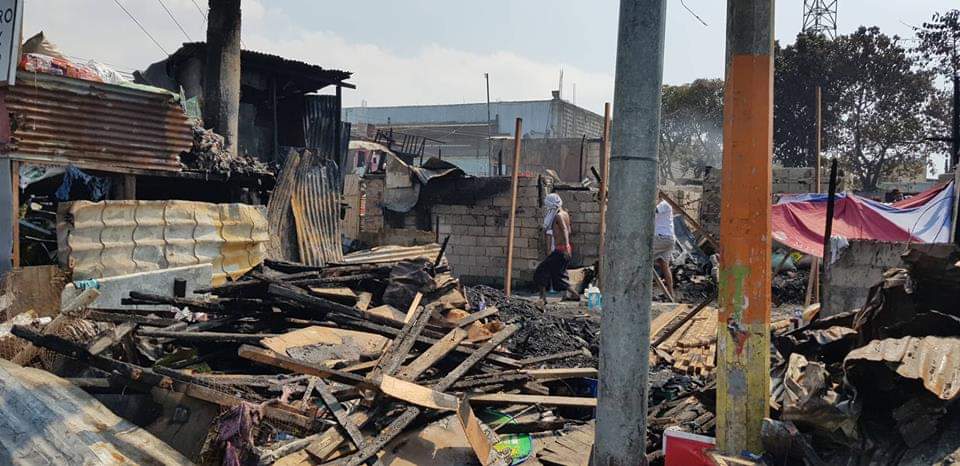 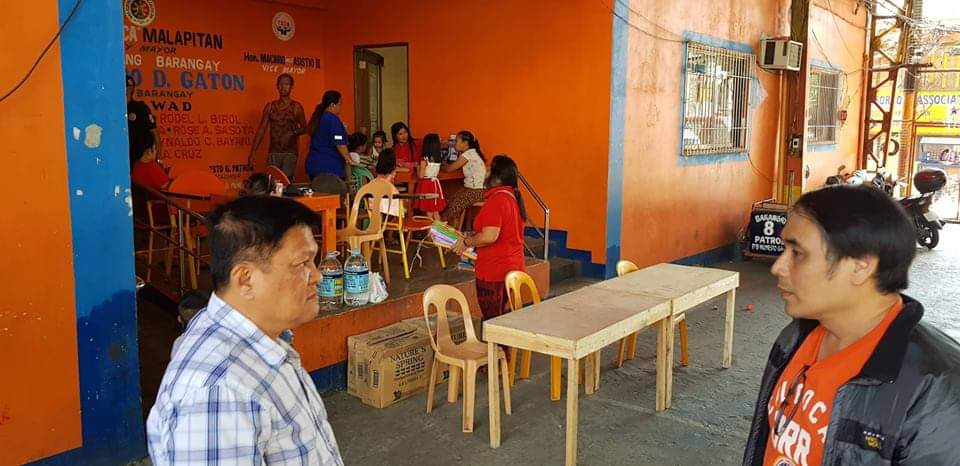 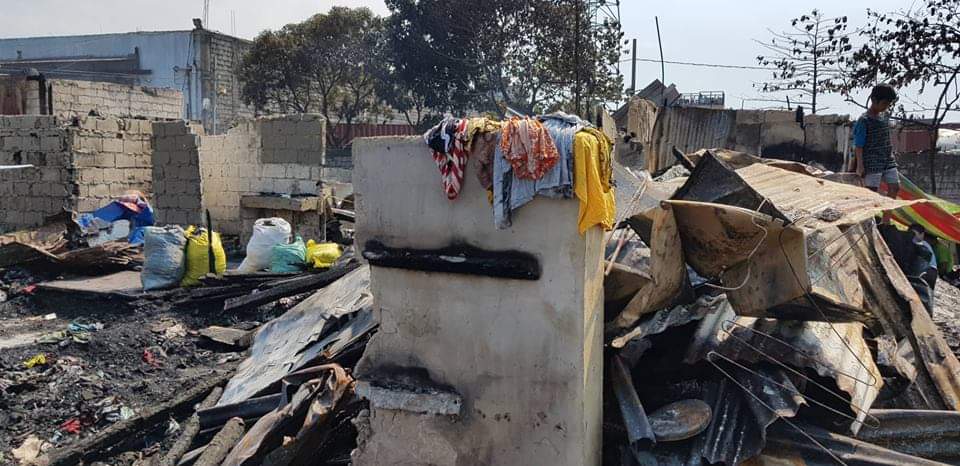 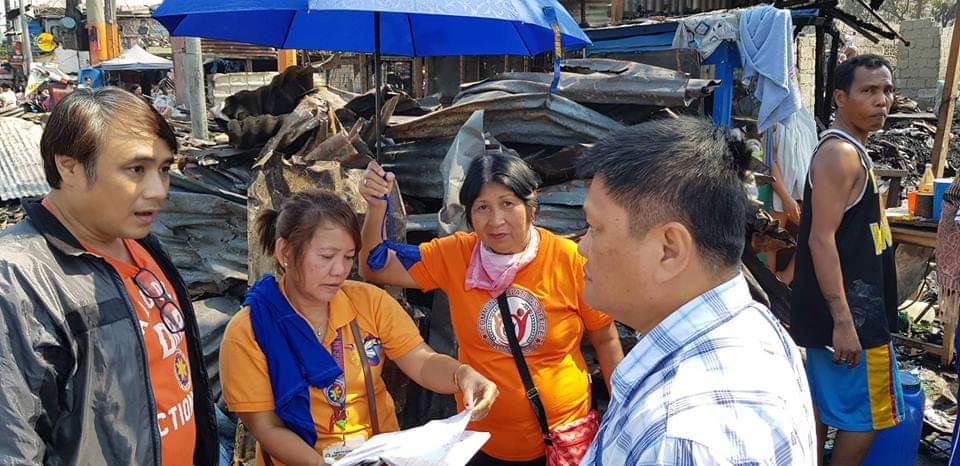 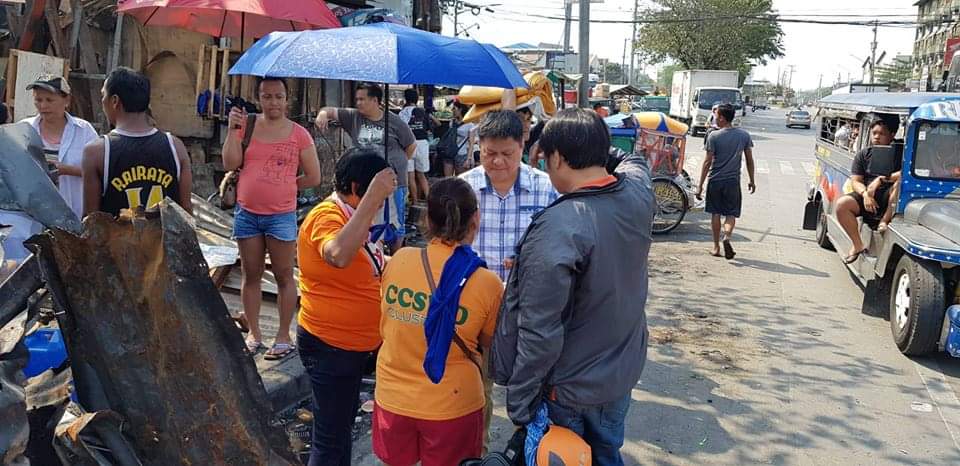 REGION / PROVINCE / MUNICIPALITY  NUMBER OF AFFECTED  NUMBER OF AFFECTED  NUMBER OF AFFECTED REGION / PROVINCE / MUNICIPALITY  Barangays  Families  Persons GRAND TOTAL                           1                  100                  500 NCR                           1                  100                  500 Caloocan City                           1                  100                  500 DATESITUATIONS / ACTIONS UNDERTAKEN6 February 2019The Disaster Response Operations Monitoring and Information Center (DROMIC) of the DSWD-DRMB continues to closely coordinate with DSWD-FO NCR for significant reports on the status of affected families, assistance, and relief efforts.DATESITUATIONS / ACTIONS UNDERTAKEN6 February 2019DSWD FO-NCR is continuously coordinating with the Caloocan City Social Welfare Department for updates and for any augmentation assistance needed for the affected families.DSWD FO-NCR is ready to provide assistance once the LGU requested.